MAY 2020Prayer Points for each day of the week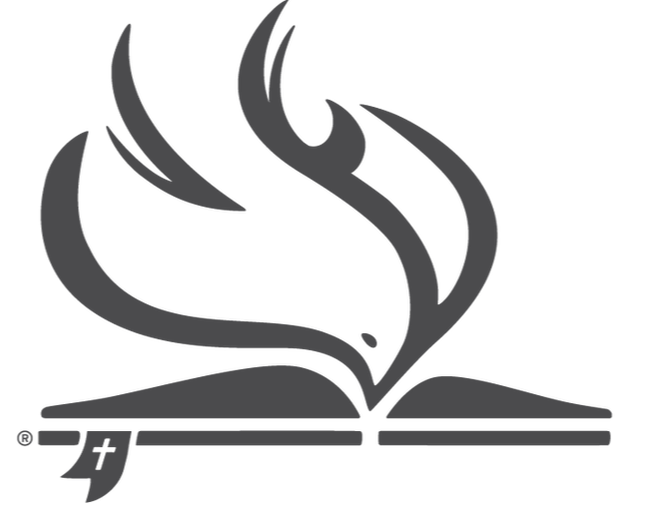 Almighty God, may Your Holy Spirit and Your Word guide us through these difficult days, strengthening our faith in Your saving power, moving us to show kindness and love whenever we can, keeping us united in Christ while we are living apart, filling us with hope and with the peace that is beyond our understanding. AMEN.DAY 1For healing for the sick, at home or in hospital; for those whose hospital appointments or treatments have been postponed and are anxious.For doctors, nurses, and all who work in hospitals or in doctors’ surgeriesFor all carers and other ‘front-line’ workersFor those working to maintain essential services: bus drivers, postal workers, etcDAY 2For wisdom and courage for the prime minister and government ministers taking decisions on matters of life and death.  For the First Minister and Deputy First Minister of Northern Ireland working towards a relaxation of current restrictions.DAY 3For those who are grieving the loss of partners, family members and friends.For infants whose mothers have died at or soon after their birth.For families separated during the Covid 19 pandemic.For those who live alone.DAY 4For children unable to attend school, and their teachers.For college & university students doing online exams; for lecturers and chaplains.DAY 5For scientists working to understand Covid 19, and to find vaccines, treatment, and diagnostic tests.For companies and individuals working to provide personal protection equipment.DAY 6For members of the business community, and for people who are home-working.For those who have lost their businesses or jobs, or who are fearful of losing them.DAY 7For Ivan, as he ministers among us, and for the ‘manse family’.For Fergus, Fraser and Anna, working to keep practical church matters on track.For Helen, Reza, Salman, Rosie and Janet, and the tech team working to deliver online services for us each Sunday. For our virtual prayer fellowship on Thursdays.